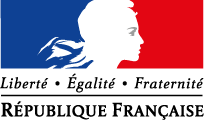 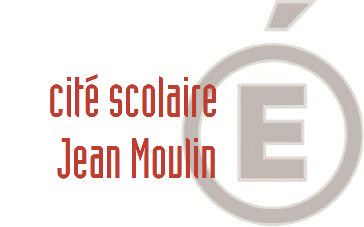 académiede Nancy-Metz 



Intendance


Dossier suivi par
Mme CIGNA Joséphine,

Téléphone
03 87 84 66 60 
Fax
03 87 84 28 21 
Courriel
josephine.christmann 
@ac-nancy-metz.fr

7, rue Maurice Barrès
57608 FORBACH

CAHIER DES CLAUSESADMINISTRATIVES PARTICULIERESARTICLE 1er - Objet de la consultationLe présent marché a pour objet l’organisation d’un voyage à destinationde la Normandie selon les caractéristiques suivantes :Période : du dimanche 18 au jeudi 22 avril 2021Durée : 5 jours et 3 nuits sur placeEffectif prévu : 62 collégiens et 6 accompagnateursJOUR 1 : 		Dimanche 18 avril 2021			Départ de Forbach			Route de nuit JOUR 2 : 		Lundi 19 avril 2021Matin :		Petit déjeuner en restoroute			Visite D-Day Experience cinema 3D			Panier repasAprès-midi :		Sainte Marie l’Eglise : Visite du musée Airborne			Installation au centre d’accueil			DînerJOUR 3 :		Mardi 20 avril 2021Matin : 	Petit déjeuner	Cimetière américain : Omaha Beach – Pointe du Hoc		Panier repasAprès-midi :	Initiation au char à voile	Diner	Soirée dansante au centre d’accueil (si possible)JOUR 4 :		Mercredi 21 avril 2021Matin : 		Petit déjeuner		Cabourg		Panier repasAprès-midi :		Découverte d’Etretat		DînerJOUR 5 :		Jeudi 22 avril 2021Matin : 		Petit déjeuner		Visite du Mémorial de Caen		Panier repas	 Départ pour Forbach	 Dîner dans un restorouteArrivée au collège vers 23 heuresSERVICES DEMANDES :- Le transport en autocar tourisme au départ de l’établissement scolaire.- L’hébergement en centre d’accueil- Les repas : du petit déjeuner à l’aller au diner du retourLe remboursement des sommes versées en cas d’annulation totale du voyage suite à une directive ministérielle (confinement, interdiction de voyager…)Chaque candidat fera ressortir le coût par élève et le coût par accompagnateur.Chaque candidat chiffrera, en option, une assurance annulation.ARTICLE 2 - Conditions de la consultationLe présent marché fait l’objet d’une procédure adaptée, régie par les articles 28 et 40 du code des marchés publics.La date limite de remise des offres est fixée au vendredi 30 octobre 2020.ARTICLE 3 - Pièces constitutives du marchéLe marché est constitué par les documents contractuels énumérés ci-dessous :L’offre de prix ou devisle présent cahier des clauses administratives particulières la déclaration sur l’honneurle bon de commande.ARTICLE 4 - Lieu de livraison et d’installationSans objet.ARTICLE 5 – Modalités d’établissement des prixLes prix s’entendent fermes et non révisables.ARTICLE 6 – Conditions de paiement1 FacturationLes factures seront établies en 2 exemplaires originaux portant les indications suivantes :nom et adresse du créanciernuméro et date du bon de commandenuméro du compte bancaire ou postal tel qu’il est précisé sur l’acte d’engagementdésignation de la prestationtaux et montant de la TVAmontant total HT et TTC date de la facturation.2 Paiement Le paiement s’effectuera  par virement bancaire ou postal dans un délai maximum de 30 jours à réception des factures.Des acomptes pourront être versés à hauteur de 70 % maximum du montanttotal du marché.ARTICLE 7 – Critères d’attribution du marché1. Qualité de l’hébergement	30%2. Qualité de l’organisation des visites	30%3. Conditions de confort du trajet	20%4. Prix	20%, le Vu et acceptéacadémiede Nancy-MetzDECLARATION SUR L’HONNEURJe déclare sur l’honneur, en application des articles 43, 44, 44-1 et 46 du Code des Marchés Publics :avoir satisfait à l’ensemble de mes obligations fiscales et sociales telles qu’elles résultent du Code des Marchés Publics ou règles d’effet équivalent pour les candidats non établis en France ;ne pas faire l’objet d’une interdiction de concourir aux marchés publics, ou règles d’effet équivalent pour les candidats non établis en France ;n’avoir pas fait l’objet au cours des cinq dernières années d’une condamnation inscrite au bulletin n° 2 du casier judiciaire pour les infractions visées aux articles L.324-.324-.341-.125-1 et L.125-3 du code du travail ou règles d’effet équivalent pour les candidats non établis en France.Signature d'une personne ayant pouvoir d'engager la personne morale candidate			Nom et qualité du signataire			Cachet de l'entrepriseDECLARATION SUR L’HONNEURJe déclare sur l’honneur, en application des articles 43, 44, 44-1 et 46 du Code des Marchés Publics :avoir satisfait à l’ensemble de mes obligations fiscales et sociales telles qu’elles résultent du Code des Marchés Publics ou règles d’effet équivalent pour les candidats non établis en France ;ne pas faire l’objet d’une interdiction de concourir aux marchés publics, ou règles d’effet équivalent pour les candidats non établis en France ;n’avoir pas fait l’objet au cours des cinq dernières années d’une condamnation inscrite au bulletin n° 2 du casier judiciaire pour les infractions visées aux articles L.324-.324-.341-.125-1 et L.125-3 du code du travail ou règles d’effet équivalent pour les candidats non établis en France.Signature d'une personne ayant pouvoir d'engager la personne morale candidate			Nom et qualité du signataire			Cachet de l'entreprise